Publicado en España el 24/12/2019 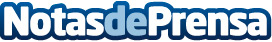 Cómo cuidar la dieta estas fiestas, según Instituto DYNEl centro formativo especializado en dietética y nutrición, Instituto DYN, ofrece algunos consejos para cuidar la dieta durante la celebración de las fiestas y las comidas copiosasDatos de contacto:Comunicación Esneca910059731Nota de prensa publicada en: https://www.notasdeprensa.es/como-cuidar-la-dieta-estas-fiestas-segun Categorias: Nacional Nutrición Gastronomía Sociedad http://www.notasdeprensa.es